ЦИПКР и Сектор политического мониторинга Отдела по проведению избирательных кампаний ЦК КПРФ ведёт мониторинг федерального политического партийного телеэфира. Настоящий аналитический проект сектора представляет собой модифицированное продолжение реализовывавшегося в период думской и президентской избирательных кампаний ежедневных мониторингов телецензуры.Сотрудники сектора ежедневно подсчитывают продолжительность освещения деятельности четырёх парламентских партий (КПРФ, «Единая Россия», «Справедливая Россия» и ЛДПР) в новостных передачах пяти федеральных телеканалов («Первый», «Россия», НТВ, ТВЦ и Рен-ТВ), ведут хронометраж синхрона (прямой речи) представителей этих партий, а также учитывают их представленность в некоторых аналитических телепередачах. Эфир телеканала «Россия-24» не учитывается при подсчёте.Для удобства анализа вводится раздельное представление партийной представленности:А) в новостном телеэфиреБ) в политических ток-шоу и авторских программах.1. Структура партийно-политического эфира в новостных передачах в марте 2019 г.Объем новостного политического телеэфира значительно различался по продолжительности в разные дни месяца (Гр.1).График 1Общий объём партийно-политического телеэфира, март 2019 г.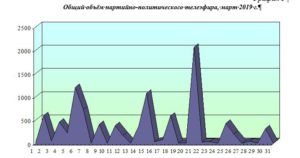 Основной рост политической активности пришёлся на 21, 6 и 15 марта.21 марта рост политического эфира был обусловлен отказом в передаче депутатского мандата П. Грудинину. 6 марта освещался Правительственный час в Госдуме. 15 марта отмечалось пятилетие присоединения Крыма к России.В марте 2019 года новостной политический эфир отсутствовал девять дней (8, 13, 19, 20, 24, 27, 28, 29 и 31 марта), в феврале было пять таких дней.В марте 2019 года в новостных выпусках на пяти федеральных телеканалах четырём парламентским партиям было предоставлено 2 часа 38 минут 26 секунд эфирного времени, как и в феврале (Табл.1).Таблица 1Структура суммарного новостного партийного эфира, март 2019 г.В марте в новостных выпусках «Единая Россия» получила 1 час 17 минут 43 секунды эфирного времени, что составило 49% общего эфира. На долю ЛДПР пришлось 16%, «Справедливой России» - 3%.Коммунистической партии досталось 49 минут 57 секунд или 32% эфира, что в полтора раза меньше, чем «Единой России» (Гр.2).График 2Структура суммарного новостного партийного эфира, март 2019 г.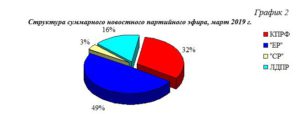 Что касается синхрона (прямой речи) партийцев, то его структура аналогична: единороссам было предоставлено 68% новостного синхрона, либерал-демократам 13%, справороссам – 5%.Коммунистам досталось 9 минут 3 секунды эфирного времени, или 14%, что в пять раз меньше, чем «единороссам» (Гр.3).График 3Структура суммарного новостного партийного синхрона, март 2019 г.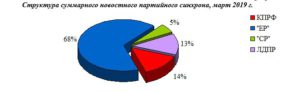 В течение июля 2008 г. – марта 2019 г. структура новостного партийного телеэфира менялась следующим образом (Гр.4):График 4Динамика новостного партийного эфира, июль 2008 г. – март 2019 г.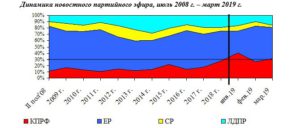 Таким образом, в марте по сравнению с февралём возросли доли КПРФ (с 26 до 32%) и ЛДПР (с 10 до 16%). Одновременно снизилась доля «Единой России» (с 57 до 49%) и «Справедливой России» (с 7 до 3%).Что касается рейтинга партий по медиаиндексу, то он выглядит следующим образом (Табл.2) Таблица 2Рейтинг по медиаиндексуРассмотрим распределение новостного эфирного времени на пяти федеральных телеканалах (Таблица 3):Таблица 3Структура эфирного времени федеральных телеканаловМаксимальную долю эфирного времени КПРФ получила на Рен-ТВ (52%), где чаще всего выходили негативные сюжеты в адрес КПРФ, минимальную – на ТВЦ (9%).«Единой России» наибольшее количество эфирного времени было выделено на ТВЦ (80%), «Справедливой России» - на «России» и «Первом» канале (7 и 6%). ЛДПР отдал предпочтение Рен-ТВ (35%) (Гр.5).График 5Структура новостного партийно-политического эфира федеральных телеканалов, март 2019 г.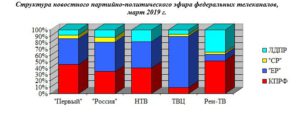 Новостной синхрон федеральные телеканалы распределяли следующим образом (Табл.4):Таблица 4Структура суммарного синхрона федеральных телеканаловМаксимальную долю суммарного синхрона коммунистам выделил Рен-ТВ (35%, что было связано с крайне малым общим объёмом синхрона на телеканале), минимальную – ТВЦ (5%).Единороссы получили наибольшую долю синхрона на ТВЦ (83%). Предпочтение справороссам отдали «Россия» и «Первый» канал (10 и 9%). Либерал-демократы заняли максимум эфира на телеканалах НТВ и Рен-ТВ (28 и 23%) (Гр.6)График 6Структура новостного синхрона федеральных телеканалов, март 2019 г.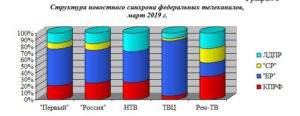 В марте 2019 г. КПРФ упоминалась на центральных федеральных телеканалах в связи со следующими информационными поводами (Табл.5):Таблица 5Список тем, отражённых при освещении деятельности КПРФОсновными темами марта 2019 года, в связи с которыми чаще всего упоминалась КПРФ, стала тема отказа в передаче мандата П. Грудинину – 40%. Смерть Ж. Алфёрова упоминалась в 19% сюжетов. Темы международной политики, в основном, поднимались в аналитических передачах (12% всех упоминаний КПРФ). Социально-экономическое развитие страны и пятилетие присоединения Крыма упоминались ещё по 7% времени. 5% тем были посвящены опечатке на поздравительных плакатах к 8 марта в Кургане от КПРФ, где женщинам пожелали «всего наилучшего». Тему поднял телеканал Рен-ТВ.Ещё 3% упоминаний пришлось на прошедший Пленум.2. Структура представленности политиков в некоторых аналитических телепрограммах и политических ток-шоуПроводится анализ следующих аналитических передач: ток-шоу «60 минут» на «России», «Политика» и «Познер» на «Первом».По техническим причинам в подсчёте не учитываются такие аналитические передачи и ток-шоу, как авторские телепередачи В. Соловьёва канала «Россия», «Большая игра» и «Время покажет» «Первого канала», «Право голоса» и «Право знать» ТВЦ, «Место встречи» НТВ и др.В марте 2019 года на пяти федеральных телеканалах было проанализировано 37 аналитических телепередач, где выступали представители политических партий, что на две передачи меньше, чем было в феврале. В указанный период в обзоре были учтены ток-шоу «60 минут» канала «Россия».В анализируемой совокупности авторских программ и ток-шоу представители политических партий выступили 53 раза (Табл. 6).Таблица 6Присутствие представителей политических партий в аналитических телепередачах, март 2019 г.Таким образом, в авторских телепрограммах чаще всего выступали представители «партии власти» (в 23 передачах из 37 или в 62% всех программ), 11 участников.Второе место заняли представители КПРФ (11 передач или 30% от всех проанализированных программ), 11 участников.На третьем месте остались представители «Справедливой России». Они были приглашены в десять передач (27% от всех программ), по одному участнику в каждой.Последнее место по числу приглашений заняла ЛДПР (всего три передачи или 8% от всех программ), три участника.Рассмотрим, кого из представителей КПРФ приглашали в аналитические телепередачи в данный период (Табл.7)Таблица 7Участие представителей КПРФ в авторских телепередачахТаким образом, в марте 2019 г. в аналитических передачах из представителей КПРФ чаще всего выступал Л. Калашников (шесть раз). Ю. Афонин был приглашён четыре раза, Д. Парфёнов – один раз.Правда отметим, что депутат фракции КПРФ С. Шаргунов ведет собственные передачи на «России-24» и «Культуре», но они не имеют никакого отношения к представлению позиции КПРФ и к продвижению партийной повестки.3. ВыводыОбщий объём новостного политического партийного эфира остался на уровне февраля.В марте 2019 года «Единая Россия» осталась на первом по освещению месте в суммарном новостном эфире. При этом её доля снизилась с 57 до 49% в общем эфире и возросла с 67 до 68% в синхроне. В авторские передачи представители «ЕР» также приглашались чаще всех: 29 раз (приняли участие в 62% всех проанализированных выпусков).Как и в феврале, в марте КПРФ заняла второе по освещению место в суммарном новостном эфире (32 вместо 26% в феврале) и в синхроне (14 вместо 12%). Тогда как в январе Компартия занимала первое по освещению место за счет большого числа негативных сюжетов (в первую очередь, на канале Рен-ТВ).Несмотря на высокую долю эфирного времени, посвящённого КПРФ, упоминания партии часто носили негативный характер (ситуация вокруг П. Грудинина, опечатка в Кургане и др.).В марте в новостных выпусках разных телеканалов доля Компартии на федеральных телеканалах колебалась в пределах 9-52%, тогда как в феврале данный разброс составлял от 9 до 81%, а в январе от 15 до 77.Наибольшую долю эфирного времени КПРФ выделил Рен-ТВ. Так, данный телеканал предоставлял Компартии 70% своего эфира в декабре, 77% в январе, 81% в феврале и 52% в марте, но все это время выходившие сюжеты содержали негатив в адрес Компартии. Этот же телеканал продолжил телевизионную травлю губернатора от КПРФ С. Левченко, хотя партия в посвящённых ему сюжетах, как правило, не упоминается.В эфире аналитических передач КПРФ осталась на втором по числу упоминаний месте. Коммунисты выступили в авторских программах 11 раз (30% всех вышедших передач). Представители КПРФ выступали 15 раз в декабре, девять раз в январе и 15 раз феврале. В марте число приглашений представителей КПРФ снизилось по сравнению с февралём с 15 до 11 участников.В марте наибольшее число приглашений получил Л. Калашников (шесть выступлений). Ю. Афонин был приглашён четыре раза, Д. Парфёнов – один раз.ЛДПР осталась на третьем по освещению месте в эфире новостных передач. При этом доля либерал-демократов возросла с 10 до 16% в общем эфире и с 12 до 13% в синхроне. В авторские передачи от ЛДПР был приглашён только В. Жириновский (трижды, всего 8% вышедших ток-шоу).В марте Рен-ТВ выпускал в эфир негатив не только в адрес КПРФ, но и ЛДПР. Так, 21 марта выходили сюжеты, посвящённые криминальному прошлому брата губернатора Владимирской области В. Сипягина.«Справедливая Россия» заняла последнее по освещению место в эфире новостных выпусков. Доля партии снизилась с 7 до 3% в суммарном эфире и с 9 до 5% в синхроне. По числу приглашений в аналитические передачи «СР» занимает третье место (10 участников, 27% проанализированных передач).Подводя итоги, можно отметить, что в марте 2019 года, Компартия осталась на втором по освещению месте в новостном эфире и в эфире аналитических передач. Компартия заняла около трети всего новостного эфира, но, в основном, внимание телеканалов было вызвано обсуждением П. Грудинина и часто носило негативный характер. При этом в синхроне Компартии досталось всего 14% эфира, тогда как «Партии власти» 68%. Т.е. телеканалы часто «ругают» КПРФ, но редко дают ей возможность высказаться в своё оправдание. Партийные мероприятия (такие, как митинги, пленумы и т.п.) практически не освещаются.Основными темами месяца стали:- Международные отношения,- Смерть Ж. Алфёрова,- Заседание ГД с участием Орешкина,- Мандат Ж. Алфёрова и ситуация с П. Грудининым,- Подготовка праймериз «ЕР»,- Пять лет присоединения Крыма- Проект «ЕР» «Политический лидер»,- Лекция В. Жириновского в МГУ.Исполнитель исследования:А. А. Гавалова, зав. сектором политмониторинга ЦК КПРФ.Методика – А.Н.ВасильцоваОтв. за выпуск – С.П.Обухов, доктор политических наукДля контент-анализа использованы материалы системы «Медиалогия»Отдел ЦК КПРФ по проведению избирательных кампанийЦентр исследований политической культуры РоссииПартияПродолжительность эфира, сек%Продолжительность синхрона (прямой речи) партийцев, сек%«Единая Россия»466349,1255567,0КПРФ299731,554314,2ЛДПР151415,951413,5«Справедливая Россия»3323,52045,3ПартияМедиаиндекс«Единая Россия»9530КПРФ7926ЛДПР4269«Справедливая Россия»1775ТелеканалТелеканалКПРФ«ЕР»«СР»ЛДПР«Первый»сек55850368100«Первый»%454168«Россия»сек34747672120«Россия»%3447712НТВсек6186460279НТВ%4042018ТВЦсек3262809123234ТВЦ%98047Рен-ТВсек114822969781Рен-ТВ%5210335ТелеканалТелеканалКПРФ«ЕР»«СР»ЛДПР«Первый»сек1193205385«Первый»%2155915«Россия»сек1102234470«Россия»%25501016НТВсек1362470147НТВ%2647028ТВЦсек111172466167ТВЦ%58338Рен-ТВсек67414145Рен-ТВ%35212123Темы КПРФ(%)П. Грудинин и мандат Ж. Алфёрова40Смерть Ж. Алфёрова19Международные вопросы (в аналитических передачах)12Социально-экономическое развитие страны7Пятилетие присоединения Крыма7Опечатка в Кургане (негатив в адрес КПРФ)5Пленум3Др. вопросы7100%ПартияКол-во участниковКол-во передач с выступлениямиКол-во передач с выступлениями (%)«Единая Россия»292362%КПРФ111130%«Справедливая Россия»101027%ЛДПР338%ПерсонаОбщее количество приглашенийКалашников Л.6Афонин Ю.4Парфёнов Д.1Итого:11